FICHE INSCRIPTION                     2022/2023 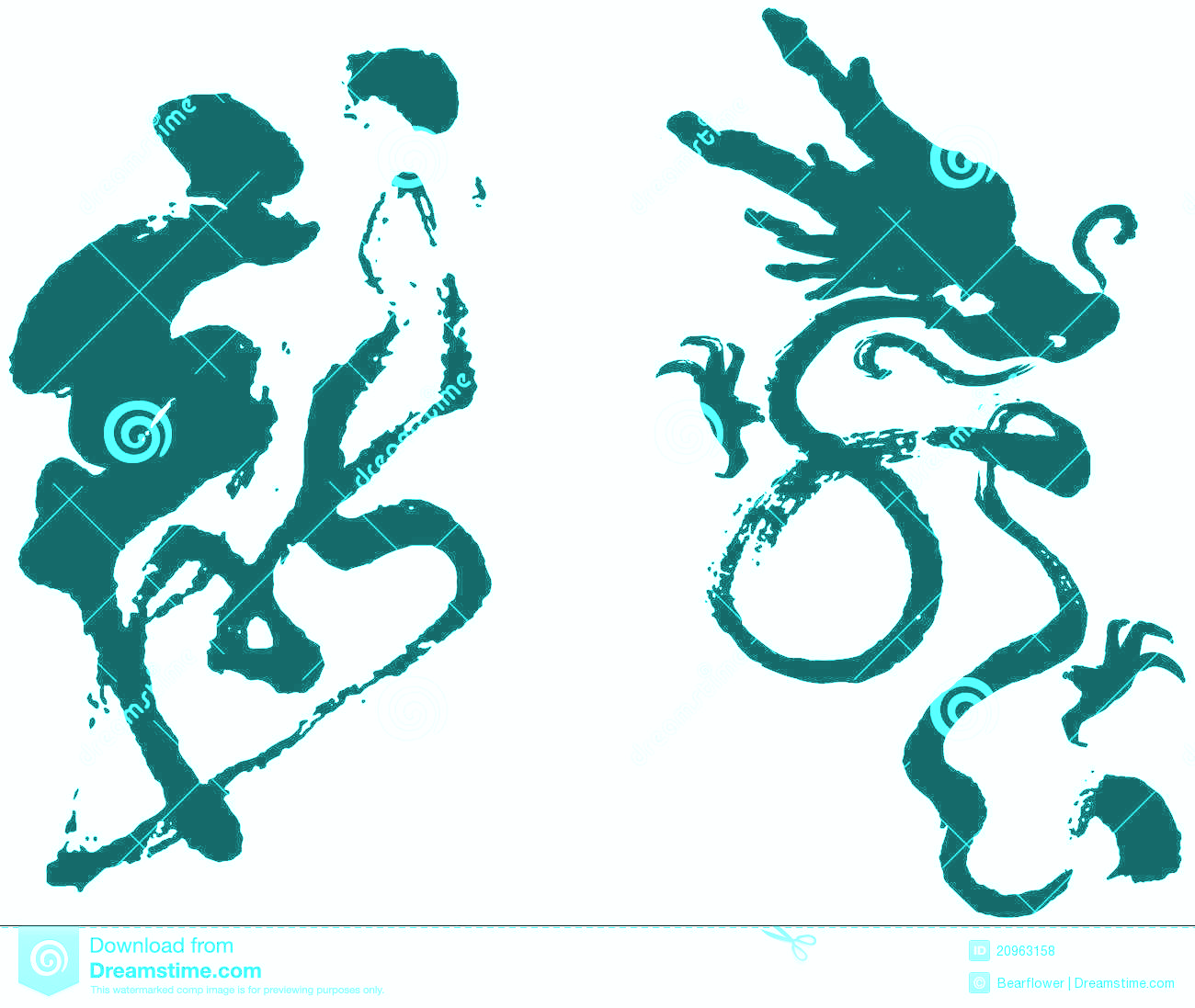 Nom:                                                      PrénomAdresseCode Postal				VilleTéléphonesEmaill (lisible)Cours:                                        Jours:                            Heure:. Cours Qi Gong  : 30 cours             € 360 . 3  chèques x € 120.                                  Incluant 3 ateliers de 4 heures gratuits dans l’année.                                                          € 120 le trimestre.      € 15  le cours.                                                          - 30 % pour le conjoint. 2 Cours ou +  par semaine + les ateliers  € 450 ; 3 chèques x € 150. Stage « rêves lucides » 3 jours 2 nuits                               € 360. Atelier « rêves lucides »                1 jour  € 90     2 jours   € 120. Ateliers 4 heures       € 37.        Intervention entreprise   € 95 / H    + fraisFormation individuelle :  Thaï corps complet, Thaï foot, Thaï dos,                                     Thai head & palmaire,Qi Qong, hygiène énergétque du praticien, rêves lucides…à partir de ttc  € 195 / jour hors prise en charge cpfLes cours sont payables à l’avance, 3 chèques à  l’ordre de  « Sunyata ep «  ou virementFacture à l’attention des mutuelles, comités d’entreprises ou autres bons pour un remboursement pas suivante. Signature et cachet sur présentation.     L’engagement est pour l’année scolaire.                                                                                                                                                                                                                                             Pas de remboursement  sans raison majeure.  SIGNATURE ET DATE